Wednesday evenings. 5pm EST. Thought provoking. Listen LIVE on WynwoodONE.com - Miami radio. Focusing on toxins and other harmful chemicals which flood our environment, Im calling out big box corporations for their carelessness. Deep State corruption. As epidemics like diabetes, opioid abuse, cancer and heart disease are all products of being exposed to these poisons - together we work to make a change for our future generations.Earth is in a Magnetic TunnelMysterious structures in the sky that have puzzled astronomers for decades might finally have an explanation – and it's quite something.The North Polar Spur and the Fan Region, on opposite sides of the sky, may be connected by a vast system of magnetized filaments. These form a structure resembling a tunnel that circles the Solar System, and many nearby stars besides."If we were to look up in the sky," said astronomer Jennifer West of the University of Toronto in Canada, "we would see this tunnel-like structure in just about every direction we looked – that is, if we had eyes that could see radio light."We've known about the two structures for quite some time – since the 1960s, in fact – but they have been difficult to understand. That's because it's really hard to work out exactly how far away they are; distances have ranged from hundreds to thousands of light-years away.However, no analysis had ever linked the two structures together. West and her colleagues were able to show that the two regions, and prominent radio loops in the space between them, could be linked, solving many of the puzzling problems associated with both.Comparison with a real tunnel showing orientation. (Left: Pixabay/wal_172619/J. West; Right: Dominion Radio Astrophysical Observatory/Villa Elisa telescope/ESA/Planck Collaboration/Stellarium/J. West)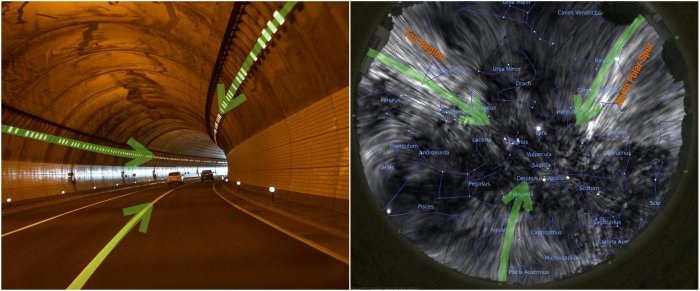 "A few years ago, one of our co-authors, Tom Landecker, told me about a paper from 1965, from the early days of radio astronomy. Based on the crude data available at this time, the authors (Mathewson & Milne), speculated that these polarized radio signals could arise from our view of the Local Arm of the galaxy, from inside it," West explained."That paper inspired me to develop this idea and tie my model to the vastly better data that our telescopes give us today."Using modelling and simulations, the researchers figured out what the radio sky would look like, if the two structures were connected by magnetic filaments, playing with parameters such as distance to determine the best fit.From this, the team was able to determine that the most likely distance for the structures from the Solar System is around 350 light-years, consistent with some of the closer estimates. This includes an estimate for the distance of the North Polar Spur earlier this year based on Gaia data, which found that almost all of the spur is within 500 light-years.The entire length of the tunnel modelled by West and her team is around 1,000 light-years.Light intensity of the North Polar Spur (top) and Fan Region (bottom). (West et al., arXiv, 2021)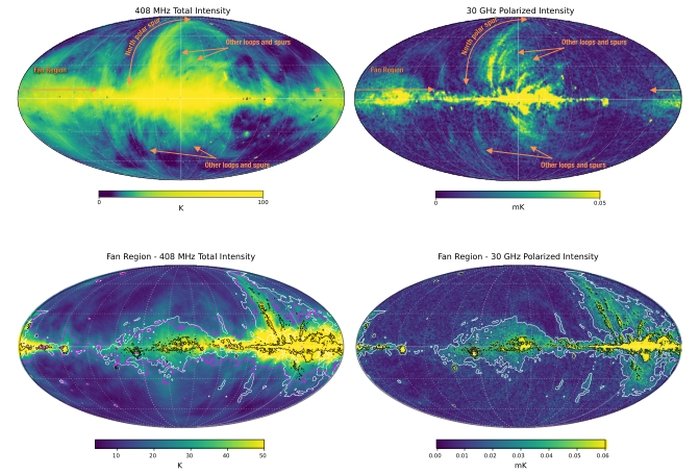 This model is in agreement with a wide range of observational properties of the North Polar Spur and Fan Region, including the shape, the polarization of the electromagnetic radiation (that is, how the wave is twisted), and the brightness."This is extremely clever work," said astronomer Bryan Gaensler of the University of Toronto."When Jennifer first pitched this to me, I thought it was too 'out-there' to be a possible explanation. But she was ultimately able to convince me! Now I'm excited to see how the rest of the astronomy community reacts."More work is needed to first confirm the findings, and then model the structure in greater detail. But doing so may help to solve an even bigger mystery: the formation and evolution of magnetic fields in galaxies, and how these fields are maintained. It could also, the researchers said, provide context for understanding other magnetic filamentary structures found around the galaxy.The team is planning to perform more complex modelling; but, they suggest, more sensitive, higher-resolution observations would help reveal hidden details that show how the structure fits into the broader galactic context."Magnetic fields don't exist in isolation. They all must connect to each other. So a next step is to better understand how this local magnetic field connects both to the larger-scale galactic magnetic field, and also to the smaller scale magnetic fields of our Sun and Earth," West said."I think it's just awesome to imagine that these structures are everywhere, whenever we look up into the night sky."Jabber DeathThe latest figures published by the new UK Health Security Agency on Covid-19 hospitalizations and deaths show that the Covid-19 injections still don’t seem to be working.The ‘Covid-19 Vaccine Surveillance Report – Week 41’ was published by the UK Health Security Agency (formerly Public Health England) on Thursday, 14th October 2021 and it shows that the vast majority of Covid-19 hospitalizations between September 13th and October 10th were among the fully vaccinated population.Source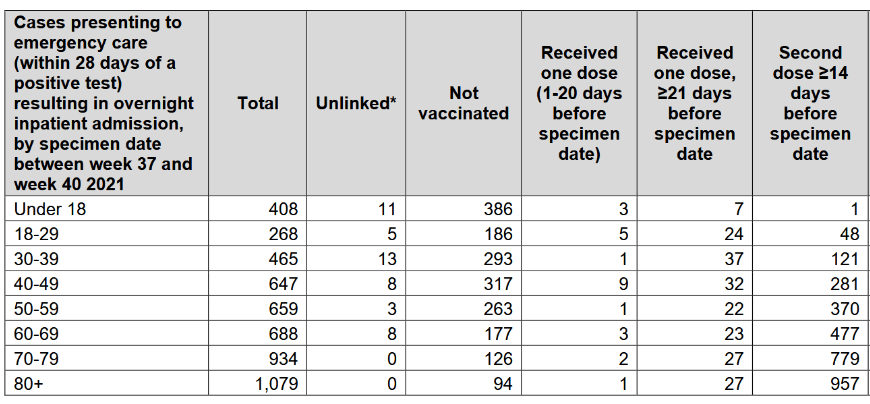 Table 3 of the report shows that the number of people presenting to emergency care with Covid-19 resulting in overnight inpatient admission who were not-vaccinated was 2,250, whilst a further 224 were partly vaccinated, and 3,034 were fully vaccinated.Meaning between September 13th and October 10th 60% of those hospitalized with Covid-19 were vaccinated whilst 40% were not-vaccinated.However, the above figures unfortunately are not reflected in the number of Covid-19 deaths, because whilst the majority were yet again among the fully vaccinated, the difference between the vaccinated and not-vaccinated was much greater.Source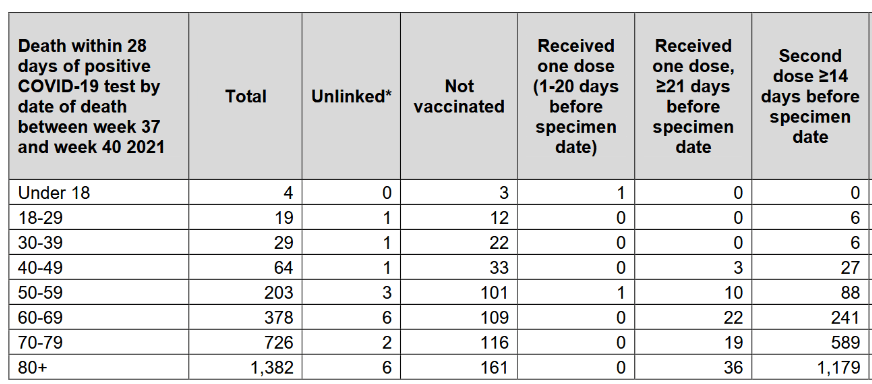 Table 4 of the report shows the number of people to have died within 28 days of a positive test result for Covid-19 who were not vaccinated was just 557, whilst a further 92 were partly vaccinated, but a shocking 2,136 were fully vaccinated.Meaning between September 13th and October 10th, 80% of those who died with Covid-19 were vaccinated whilst just 20% were not vaccinated.Many will argue that this is because the majority of the adult population are now fully vaccinated, however these same people will forget that the Covid-19 injections are supposed to reduce the risk of hospitalization and death.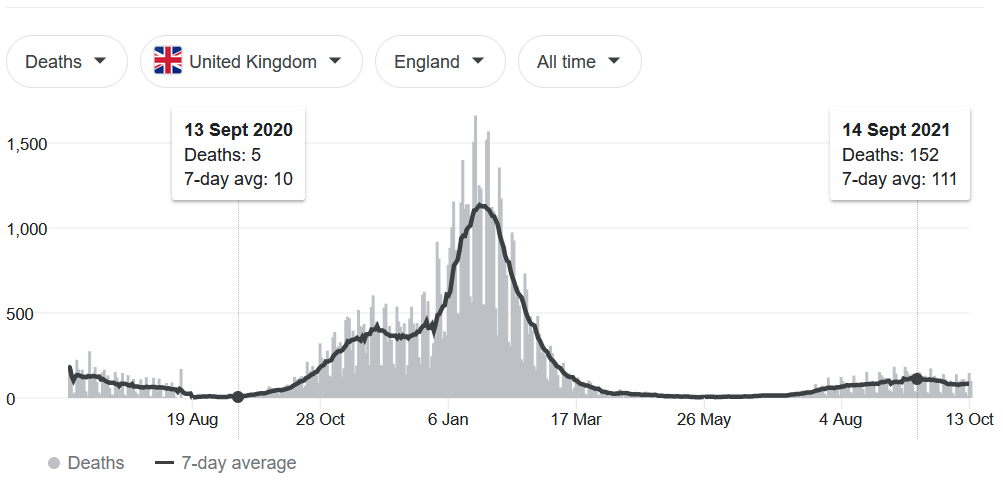 Which is why it’s so concerning to see that Covid-19 deaths between September 13th and October 10th 2021 were approximately 30 times higher than the same period in 2020 when there were no alleged 95% effective vaccines.The reason they were so low this time last year is because of seasonality helping to keep an alleged respiratory virus at bay until the winter, as has always happened throughout history. The fact that seasonality has been unable to do that this time around when it has supposedly had the help of a 95% effective vaccine suggests the fully vaccinated should be extremely concerned for their health this coming winter.Hal Turner Remarks:So, America, take a good look at what YOU have to look forward to!  Vax'd dying in far greater numbers than un-vax'd. It's just a week away since the UK began vaccinating about a week ahead of the USA.The first person to receive the Pfizer "vaccine" in the UK, did so on December 8, 2020, was a 91 year old (Story Here)The first person in the USA to receive the vax, did so in New York City on December 14, 2020 (Story Here)You thought you were doing the right thing by getting the vaccine.  You believed the (lying) politicians and the (fake news) media.  You trusted what you heard on TV and read in newspapers.You didn't listen to so-called "Conspiracy Theorists" or those of us who warned you this mRNA masquerading as a "vaccine" was too untested, would alter your DNA, could harm you.   No, you were oh so much smarter than us.  Now, you're the ones dying.Looks like you aren't as smart as you think you are.Australian SturgisAustralia as a whole was already well on its way to becoming Nazi-esque with their draconian COVID nonsense, treating the unvaccinated as the new "Juden," but new laws introduced in Western Australia complete the Nazi journey.  Motorcycle guys will no longer be "allowed" to display their tattoos, gather together in public, wear their club insignia.  No freedom of speech under Australia's Constitution?One state official, Paul Papalia, Minister of Police, went so far as to say it's time to get out of the "gang" or get out of Western Australia, as if he has some ownership of the entire state, when in fact, he's just a lowly public servant.  Attorney General John Quigley stated quite casually, that if they have something like One Percent (1%) tattooed on their hand, they'll have to wear a glove to cover it, and if they have tats on their face, they must cover it with makeup foundation.If that isn't Gestapo-enough for you, get this: Anti-Insignia laws will "also apply to social media pages."The laws name 46 specific groups and have the ability to be implemented against other groups as well.Wearing a patch in public will land a biker in jail for twelve months.Gathering together in public can result in PRISON for one to five years.The new laws could take effect as early as Christmas.More below short news video:If they can do this to the bikers, don't think they will not apply it to other groups.  The political leadership of Australia and now, of many of its states, have become full blown tyrannical.   If they want to act like Nazi's the Australian people should rise up and let them share the fate of Nazis.Chinese Fly Hypersonic Drone Around the WorldIn Joe Biden's America, a U.S. Army Major General took to Twitter to complain about the Army's policy on French manicures. At the same time, reports surface the Chinese are busy launching a hypersonic weapon that flies around the world. Major General Jo Clyborne's first-world problems are no place for Twitter as the U.S. continues to lose the hypersonic race against China. The world learned on Saturday evening that China had made "astounding progress on hypersonic weapons and was far more advanced than U.S. officials realized," sources told F.T. In August, the Chinese military launched a rocket that catapulted a hypersonic glide vehicle into low-Earth-orbit. It flew around the world before missing its target by only two dozen miles, three sources said. The latest test raises an abundance of questions about China's rapid military modernization, which is beating the U.S. in the hypersonic weapons race. "We have no idea how they did this," a fourth source said, referring to China's ability to fly a hypersonic glide vehicle across the world.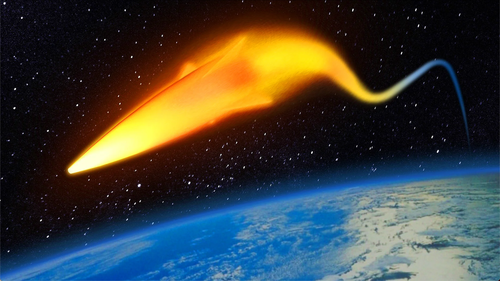 Two sources said that China could, in theory, fly the weapon over the South Pole, a region that U.S. missile defense systems lack coverage. John Kirby, the press secretary for the Department of Defense, said the Pentagon views China as a great challenger as both countries race towards developing and fielding hypersonic weapons that fly multiple times faster than sound. "We have made clear our concerns about the military capabilities China continues to pursue, capabilities that only increase tensions in the region and beyond," Kirby said.But a spokesman for China, Liu Pengyu, said Beijing has no interest in global domination."We are not at all interested in having an arms race with other countries," Liu said."In contrast, the U.S. has in recent years been fabricating excuses like 'the China threat' to justify its arms expansion and development of hypersonic weapons. This has directly intensified the arms race in this category and severely undermined global strategic stability."As hypersonic weapons are heralded as the next game-changing weapon for militaries worldwide, China's latest test suggests the U.S. is losing the hypersonic race, which may explain why Pentagon Under Secretary of Defense for Research and Engineering Michael Griffin previously said that developing hypersonic capabilities was "the highest technical priority," according to Defense News.Evergrand is EverworseChina Evergrande Group on Tuesday missed its third round of bond payments in three weeks, intensifying market fears over contagion involving other property developers as a wall of debt payment obligations come due in the near-term.Some bondholders said they did not receive coupon payments totalling $148 million on Evergrande's April 2022, April 2023 and April 2024 notes due by 0400 GMT on Tuesday, following two other payments it missed in September.That puts investors at risk of large losses at the end of 30-day grace periods as the developer wrestles with more than $300 billion in liabilities.BEYOND EVERGRANDE, CHINA’S PROPERTY MARKET FACES A $5 TRILLION RECKONINGEvergrande did not immediately respond to a request for comment.A total of $101.2 billion bonds issued by Chinese developers will be due in the next year, Refinitiv data show.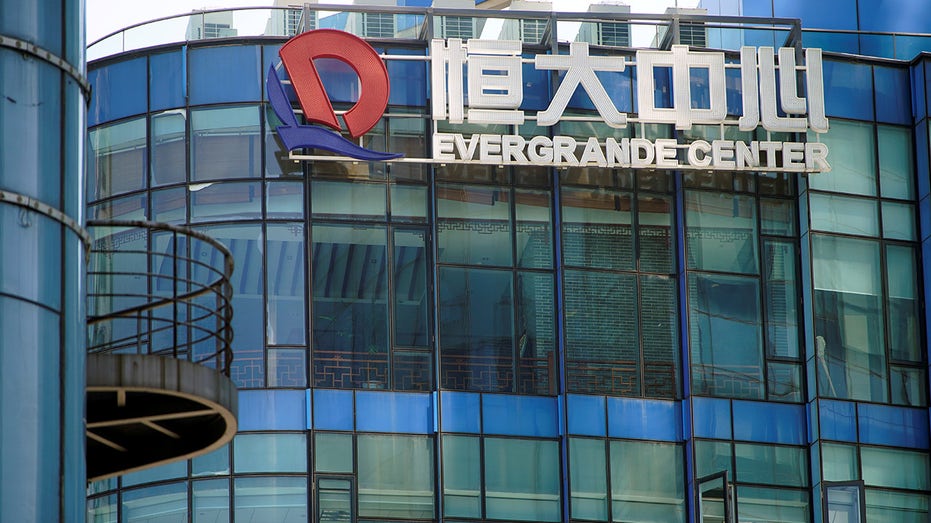 China Evergrande Group on Tuesday missed its third round of bond payments in three weeks, intensifying market fears over contagion involving other property developers as a wall of debt payment obligations come due in the near-term. REUTERS/Aly Song (REUTERS/Aly Song  / Reuters Photos)"We see more defaults ahead if the liquidity problem does not improve markedly," said brokerage CGS-CIMB in a note, adding developers with weaker credit rating are having difficulty in refinancing at the moment.Trading of high-yield bonds remained soft on Tuesday following a rout in the previous session on fears about fast-spreading contagion in the $5 trillion sector, which accounts for a quarter of the Chinese economy and often is a major factor in policymaking.Shanghai Stock Exchange data showed the top five losers among exchange-traded bonds in morning deals were all issued by property firms.Small developers Modern Land and Sinic Holdings were the latest scrambling to delay deadlines, after Evergrande and Fantasia missed their payments since September.Modern Land's dollar bond due 2023 plunged 25% to 32.250 cents on the dollar, while Sinic's bond due 2022 rose 12% to 19.35 cents, yielding over 1380%.EVERGRANDE SAYS SIX EXECS HAVE RETURNED FUNDS FROM ADVANCE REDEMPTION OF PRODUCTSModern Land, whose shares dropped over 3% to new low on Tuesday, had requested bondholders on Monday to delay a repayment due later this month for three months, while Sinic said it would likely default next week.Aoyuan's bond due 2025 declined 3.5% while Sunac's bond due 2024 lost 2.6%.On Monday, Fantasia Holdings' unit limited trading in its Shanghai bonds, which is often done ahead of defaults.BROADER FALLOUT?While global attention has been focused on missed dollar debt payments by Chinese property issuers, market indicators suggested that worries about contagion and a slowing economy are spreading further.Market players say the sell-off, however, appears limited to more riskier bond names."The market is trading more rationally now, according to different quality and rating of the companies, rather than selling off on the whole sector," said Michael Wong, director at CP Securities based in Hong Kong.The cost of insuring against a China sovereign default continued to rise on Tuesday, with 5-year credit default swaps - which investors typically use as a hedge against rising risk - hitting its highest point since April 2020.The option-adjusted spread on the ICE BofA Asian Dollar High Yield Corporate China Issuers Index pulled back to 2,061 basis points on Monday evening U.S. time, just off its previous all-time high of 2,069 basis points on Friday.CLICK HERE TO READ MORE ON FOX BUSINESSShares of several other property firms, however, fared better as markets bet on more loosening of policies following northeastern city of Harbin's measures to support property developers and their projects.Top developers Country Garden and Sunac China both rose 2%.Evergrande's electric vehicles unit jumped over 10% after it vowed to start producing cars next year.SupermanSo long to “truth, justice and the American way.”Instead, Superman will now be seeking “a better tomorrow” as "America" is wiped away by DC Comics, which announced the change in a statement on Saturday.“Superman’s new motto of ‘Truth, Justice and a Better Tomorrow’ will better reflect the global storylines that we are telling across DC and to honor the character’s incredible legacy of over 80 years of building a better world,” said DC Chief Creative Officer and Publisher Jim Lee.Advertisement - story continues below“Superman has long been a symbol of hope who inspires people from around the world, and it is that optimism and hope that powers him forward with this new mission statement.”According to The Hollywood Reporter, the “American Way” phrase began in 1940, debuting on a radio series called “The Adventures of Superman."00:1201:15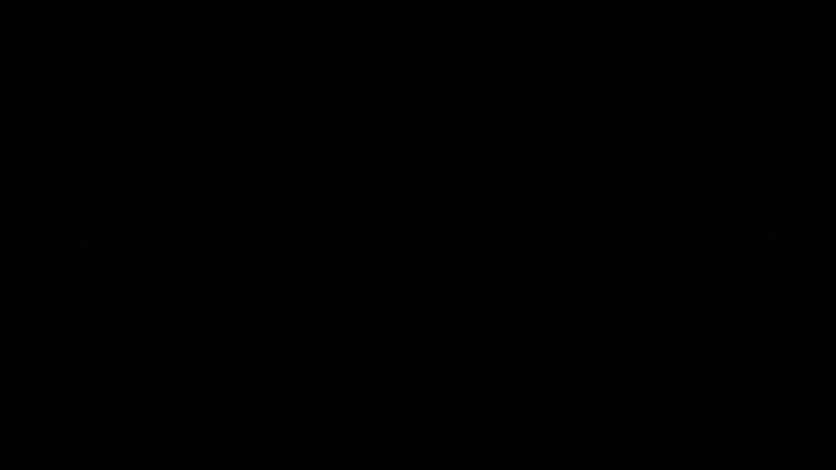 TRENDING: The joylessness of cancel cultureThe motto continued in the TV version of Superman that was crafted in the 1950s, but it was not universally used in the various versions of the superhero that came in the 1960s, according to Yahoo.When Superman hit the big screen in a 1978 movie starring Christopher Reeve, the motto returned.SouthwestIf you’re an airline pilot, however, you might know Andrew as the guy who thinks that the company you work for can surrender your freedoms in exchange for a big, fat check.You may have heard over the past few days about some chaos at Southwest Airlines; they canceled more than 2,00 flights just a week ago. They blamed it on air traffic control issues, which the Federal Aviation Administration denies, and on the weather, which was so bad that it only affected Southwest’s planes and nobody else’s.The story made the rounds that pilots and other crew were refusing to fly to protest the company’s new strict vaccine mandate. The pilot union’s contract says they’re not allowed to strike, so the union’s leadership is also saying that’s not what’s going on, but the evidence is piling high that it is.Either way, the point is Sorkin heard about the possible strike and believed it. And here was his response: “Reminder,” our boyish public health expert tweeted Sunday, “Southwest accepted 3.2 billion dollars from taxpayers. That money kept its pilots employed during the pandemic. It also made Southwest the first airline to post a profit. And now, apparently, many of those pilots don’t want to help society by getting vaccinated.”Now, Andrew Ross Sorkin lives on the Upper West Side, is on TV, has a job as a columnist and editor at The New York Times, and works with Showtime. All that is to say he provides a pretty solid look into exactly the kind of contempt he and all your other betters hold for you.How good of him, then, to explain what he thinks so clearly. Because the quote you just heard is an excellent and beautiful summary of how modern tyranny works.Let’s start with the beginning: “Southwest accepted $3.2 billion dollars from taxpayers, to keep its pilots employed during the pandemic.” But wait, it wasn’t the “pandemic” that put Southwest in danger; coronavirus didn’t ground their planes and cancel their flights.What did? Government. Government told everyone to suspend their lives and lock themselves up in their homes to fight a virus. It turns out those lockdowns didn’t do much; they may have even been counterproductive. But oh well, guess it’s too bad all those businesses were forced into bankruptcy. Apparently, this caught our government by surprise.Doesn’t everybody just get paid by having money magically appear for them? Can’t they just “mint the coin?”We all have personal stories that attest to this; it was wild to see in real time. Every few months during the shutdowns, for example, a staffer from the D.C. Attorney’s Office would knock on my friend’s door to tell him he owed money on his business. Every time this happened, my friend had to explain to the staffer that his business was shut down by order of the mayor. Each time, the staffer looked surprised.So that’s phase one: The government puts you out of business. Phase two is that, after shutting you down, the government steps in to prop you up. They hand you thousands or millions or billions of dollars — possibly more than once. They hand out so much money that, if you’re not getting money yourself, you’re now at a competitive disadvantage.To be clear, the government should have helped the businesses it forced to close — that was their moral obligation. But it was their obligation in the same way you’re obligated to repay a friend you borrow money from, or for that matter, how you’re obligated to repay a person you steal from.But for our government, it’s something else entirely — once they’re propping your business up, then they have power over you.That’s where Andrew Ross Sorkin steps in with his vision: Now that you’ve taken government money to survive a government-imposed shutdown, you owe the government. Sadly, a quick thank you note for not completely destroying your life won’t suffice. No, Andy has something else in mind: your medical freedom.The government, which Andrew and his millionaire pals look at as just another word for “the family,” helped you, didn’t they? And now they want a cut, or in this case, a jab.But really, there’s no limit to the scope of Andrew’s thinking once you accept the basic premise. If the government can override your medical freedom, what else can it override?Of course, that’s the idea. Right now, it’s a shot. But soon enough, your business won’t be eligible for their “helping hand” unless you accept our new national religion of critical race theory or pay for employee’s abortions. The blue skies are the limit.In fact, that’s how an awful lot of the American system works. We’ve inflated the cost of education in this country so terribly that most people need student loans to attend college. Well, the federal government controls student loans, and to get access to them, that means listening to whatever the federal government says.There are other manifestations of this, too. A few years ago, the City of Los Angeles demanded that city contractors disclose any connection to the National Rifle Association for the obvious purpose of denying them contracts in the future.Given how big government is as a client, small businesses often can’t afford to lose them. That’s the power of government: You don’t actually need to stamp out free speech and other constitutional rights in the so-called “private sector” — you just have to make government so big and so important that the private sector barely exists.“You kept your job, pilot, so now give me your arm and take this jab. Those are the terms.”It’s truly disgusting thinking — and the kind of tyranny that thin-chested men like Andrew Ross Sorkin come up with all the time. And it’s the kind of thinking driving the apolitical and moderate voters that make up a lot of the country out of the embrace of the Democratic Party.Will it drive them into the arms of the GOP as an alternative? It sure could — but only if they offer an alternative. That sounds easy, but just watch. If anyone could choose instead to hide, it’s Washington politicians.Secession WoesWhen Joe Biden entered office, he claimed it marked a new era of unity. But from what we’ve seen, the last thing Sleepy Joe wants is to unite the country. He has ignored every concern from both Republicans and regular Americans. He seems driven to put globalists and socialists first.

Americans, it seems, come dead last.

Meanwhile, Democrats blindly forge ahead with a wildly unpopular agenda. They keep the border open as they defund police departments. Cities are crumbling as liberals push for more taxes and heavy regulation. It seems like Trump supporters are getting increasingly impatient.

And it seems like they agree with liberals on at least one thing. From Mediate:

A shocking new poll from the Center for Politics at the University of Virginia reveals that over half of Trump voters surveyed, and 41% of Biden voters, are in favor of blue and/or red states seceding from the union…

Roughly 4 in 10 (41%) of Biden and half (52%) of Trump voters at least somewhat agree that it’s time to split the country, favoring blue/red states seceding from the union.

Politics and policies have become so polarizing that most Trump voters (and Biden voters) believe the red and blue states should split. This is thanks to toxic politicians, corrupt state governments, and the MSM dead set on dividing the country based on identity.

If you go out into your town, you’ll probably meet people from all walks of life. You might even meet people with different political views. Do you disagree with them? Sure. Are you unable to live, work, and coexist with them? Of course, not.

The only reason so many voters feel this way is because toxic politicians are ignoring their concerns. It’s especially bad in blue-run states, where Democratic majorities railroad their agenda through. Even in Texas (a conservative state that values democracy), Democrats disrupted the government by fleeing to D.C.

There appears to be no effort by lawmakers to work together, find compromises, and put their own egos aside for the good of the people. Long gone are the days where both blue and red leaders can find common ground and negotiate.

Who is really to blame for all this? We can’t say for sure. The MSM thrives off of division, controversy, anger, and propaganda. Powerful globalists influence our lawmakers to pass policies that weaken our country and make themselves rich.
And, there is always the toxic D.C. swamp, that would rather have us fighting each other than holding it accountable.
Regardless of the reason, the solution is the same: strong leaders who will work to unite the country.
But we just don’t seem to have any right now.